Zufahrt für 
Rollstuhlfahrer 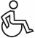 zum EG über die Rampe 
am Haupteingang